청강문화산업대학교 헬스장 사용 신청서이용규정(회원의 의무)   사용료  문의  본인은 청강문화산업대학교 헬스장 규정을 준수하고 회원으로서 의무를 다할 것을 서약하며 회원가입을 신청합니다.20 년  월  일신청인                  (인)청강문화산업대학교 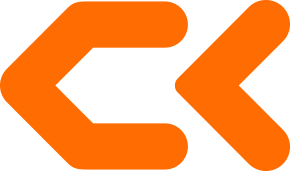 경기도 이천시 마장면 청강가창로 389-94(해월리) 청강문화산업대학교TEL. 031-637-1114 FAX 031-639-5727 E-MAIL. webmaster@ck.ac.kr성명전공학번핸드폰    -      -      생년월일   년  월  일E-mail            @   1. 시설 이용에 적합한 복장과 실내용 운동화 착용 필수 (부적합한 복장, 운동화 미 착용 시 사용 금지)   2. 헬스장은 학교 공공시설로서 많은 학생들이 이용할 수 있도록 서로 양보하며 사용하며     학생들이 공평하게 이용할 수 있도록 개인 간의 이용시간은 최대 2시간으로 제한한다.  3. 헬스장 학기 중 이용시간은 평일 10-20시 (추후 조정 후 별도 공지 예정)  4. 방학 중 회원 모집은 50명으로 전후이며, 신청인 미달 시 운영을 하지 않는다.  5. 음주 후 이용은 절대 금지한다. (적발 시 한 학기 헬스장 이용금지)  6. 헬스장 내 사진촬영 금지, 부적절한 타인 촬영 및 성희롱성폭력 사안 등의 문제행동 적발 시      헬스장 이용 영구제한(학생징계 및 형사 처벌 가능)  7. 자신의 역량에 맞는 운동을 선택하며 무리하지 말도록 한다.     (개인의 과실로 인해 발생한 어떠한 육체적, 정신적 피해는 보상하지 않는다.)  8. 헬스장 내 장비 이용 후 제자리에 두며 파손 시 배상해야 한다.  9. 헬스장 이용 시 불편사항은 관리학생에게 문의한다.  10. 헬스장에 위치한 아람관의 교육 및 행사 등의 사정으로 사용이 일시 제한 될 수 있다.  (이슈 발생 시 사전 공지)  1. 헬스장 사용료는 방학 중  40,000원이며 납부 후부터 사용 가능하다.     (무단 사용 적발 시 다음 학기 이용금지)  2. 본인신청, 본인사용이 원칙이며, 등록 후 단순변심으로 인한 사용료 환불 및 양도는 불가하다.     단, 휴학 및 부상 등 일신상의 사유가 인정 될 때 사용기간 정지 또는 일부 연기 할 수 있다. 1. 청강문화산업대학교 헬스장은 학생자치기구의 요청과 학생들의 자발적이고 건강한 대학생활을 지원하기 위하여     개방하게 되었습니다. 헬스장 운영과 관리는 ‘맨몸 운동 동아리 B.B’에서 담당합니다. 2. 연락처 : 회장 김태인(010-3721-3600), 부회장 김재환(010-5280-6405) / 학생처 031-639-5777